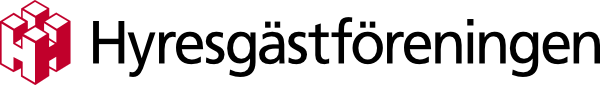 Pressinbjudan 2018-05-08Nu stannar Hemresan i PiteåHemresan är namnet på Hyresgästföreningens turné genom Norrland med husbil. Syftet är att lyfta bostadsfrågorna högre upp på den politiska agendan och inbjudningar har gått ut till lokala politiker och beslutsfattare att komma förbi och diskutera med oss. Media är också välkomna.Bostadskrisen, med brist på lediga lägenheter till rimliga hyror och de allt stigande kostnaderna för boendet, skapar stora problem för såväl enskilda människor som för kommunen. Men, den är även ett stort hinder för hela samhällsutvecklingen. Hyresgästföreningen har konkreta förslag för en bättre bostadspolitik, en bostadspolitik som skapar förutsättning för allas rätt till ett bra hem.Du hittar oss med vår husbil enligt nedan.Tid: Fredag 11 maj, kl. 11.00-14.00Plats: RådhustorgetFörutom ett öppet samtal bjuder vi även på en kaffetår.Välkommen!För mer information:Leif Morin, ordförande Hyresgästföreningen Piteå, 070-314 29 02Anders Rubensson, pressansvarig, 070-602 51 58